Tufts Student Chapter of the American Veterinary Medicine AssociationDecember 11, 2015Members in Attendance: Rachel Madenjian, Rebecca Bishop, Gabriela Villanueva, Kyle Black Pamela Bay, Michelle Lapointe, Anika Farina, Daisy Spears, Laura SloanRachelWelcome Dr. Marieke Rosenbaum and Dr. Kristine Burgess Meeting with old advisors the cabinet is organized!!! drink lemonade in the top drawer! inventory: https://drive.google.com/open?id=0B8w_OF8GxvyeMDFNVjdyVlBsWm8trash/give away bottom drawer items? big SCAVMA banner rolled up in top drawer for use at events! & PENSspeaker opp (free!) -->American Association of Swine Veterinarians and National Pork Board... these veterinarians have given almost 100 lectures at nearly all U.S. schools of veterinary medicine. --giving fact-based lecture about farm animal careEmailed forwarded to SLO on November 22, forward again Furball donation (from us/alumni assoc?) -- want before Jan 1 -- same as last year? check to trustees of tufts <contact Hannah Donnelly>$750 from SCAVMA, $750 from alumni association last year, not sure if we ever received it from TUVAAReach out to TUVAA rep (Chelsea Van Thof) to see if they are planning on making donation this year Dean Kochevar’s office may be able to make a donation update on membership-- it is looking good! total 93.8%2016	 84.8%2017	94.8% 2018	95.1% 2019	100.0%I’ll send emails to the outliers (4th years and club ppl, soon) from our gmail -- have you been sending emails from your personal account Daisy?Do we know the status of: Kristen Johnson (V17), Huelin, Casandra (V16), Jensen, Elizabeth (V16)Email Dr. Warner to check status of these studentsGarber visit-- will keep emailing him! Missouri took ~ 1 yr. to get in contact/ plan visit -- will have to cover travel expenses, did not charge fee for speakingMarieke knows him, will get into contact with himShould we send out a call for new officers now?!? - We are! See Pam’s stuffEmailed Dr. Hebert (TUVAA president) with online link to store.. but did not hear backAsk Chelsea about this...Kyle “New” ClubsBehavior ClubBylaws: ​​https://docs.google.com/document/d/1Onit7JSDRfWW7j-Bn38Zhu3qUzNIFqwBKOn-XNGidGs/edit?usp=sharingInterest Poll: https://docs.google.com/spreadsheets/d/1Q4ls0FOmsr-KrB2XmxN3-bz3FHFgsKanLHDdEAdfbSs/edit?usp=sharingFaculty advisors: Drs. Borns-Weil and Dodman said they will helpClub ideas: https://docs.google.com/document/d/1v9Hv-iRalmDAXxd_xt0OQBRMjklGOHDIIO6XOAwGhkY/edit?usp=sharingHolistic ClubBylaws: https://mail.google.com/mail/u/0/#inbox/1510c38d361a8bae?projector=1Interest poll: https://docs.google.com/spreadsheets/d/1QsvFY4exoKFtMejRtMI6_3WU0VtlCYBoUIDAWlZzv-M/edit?usp=sharingFaculty advisor: Dr. KarasClub Ideas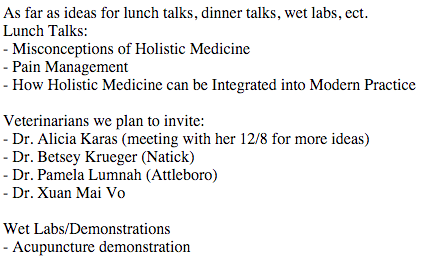 Ethics ClubBylaws: https://mail.google.com/mail/u/0/#inbox/1515e1a4f99535e6?projector=1Interest Poll: https://mail.google.com/mail/u/0/#inbox/1515e1a4f99535e6?projector=1Faculty Advisor: Dr. Warner (temporary…)Club Ideas: https://mail.google.com/mail/u/0/#inbox/1515e1a4f99535e6?projector=1Dentistry ClubReminder sent December 1st to Justina and Dom Moving forward….what should we do?On the webpage, under about documents → several documents that spell out how to run events as a club;  email to the new club officersfollow up with Dom and Justina about, new deadline will be first day of new spring semester; this will be a hard deadline MichelleSAVMA SymposiumPresent budget for the travel grants at January meeting Lottery with priority with to those who haven’t gone before BOA is being difficultContact Erin Carey about calling the bank to have herself removedAmanda Lange in admin would be willing to go on the account - email Dr. Warner to set up an introduction / meet with her Spreadshirt Online StoreInvoices / revenue?RCB: commissions are credited to our spreadshirt account 14 days after orders sent and paid - can look at what we’ve earned here: http://www.spreadshirt.com/credit-C241currently $482Paid out to us 14 days after the end of every quarter (direct deposit to BoA). See here: http://www.spreadshirt.com/help-C1328/categoryId/277/articleId/49Add to SOP Rebecca add the “spreadshirt how-to” to the SOP for SCAVMA StoreAnikaLegislative Fly-in Vote for tieNotify winners -- Jake Froehlich and Emma Winstead, Alternate = Sam Sangster Delegate Travel MoneyDinner ReceiptTurned into MichellePamelaExec board new officer resultsEric Culver = junior treasurer, Kara Loiselle = Wellness Week (January 25-29th) Okay/ deny a few budget thingscoloring pages: http://www.art-is-fun.com/free-adult-coloring-pages/ - love, Rebecca http://www.art-is-fun.com/coloring-pages/groovy-animals-coloring-pages What I need for prepGeneral overview of it/ final detailsGabiLegislative Fly-In & Senior Delegate table for the next meetingTo-Do ListKyleEmail new advisors link to Tufts google Check status of Kristen Johnson (V17), Huelin, Casandra (V16), Jensen, Elizabeth (V16)MichelleContact Chelsea (TUVAA rep) and Dean Kochevar about fur ball donationChelsea: online store link to alumni Email Erin Carey → call the bank to get off the account, contact Amanda Lange to get on the account  DaisyEmail 4th years that just need to pay dues & members in clubs who are not yet members: https://drive.google.com/open?id=1-ig0ME6T1peMasiJpAJEtszzmxRGiGteD0qFXUC1P4gAnikaCheck new members since distribution of class gifts, distribute to those students ← DONENext Meeting: Tuesday, January 5th 